AVVISOL’università degli Studi del Sannio mette a disposizione degli studenti (anche iscritti a corsi di dottorato), n. 100 abbonamenti annuali, ad un prezzo agevolato, per l’utilizzo del mega parcheggio di via del Pomerio in Benevento.Il parcheggio si trova nei pressi dell’Arco di Traiano, a soli 300 metri dalla sede dell’Ateneo di Sant’Agostino.La validità dell’abbonamento ha inizio il 15.10.2021 e termina il 14.10.2022.I costi dell’abbonamento sono a carico dell’Ateneo e, per una quota minima di € 60,00, a carico degli studenti.La sosta è consentita, dal lunedì al sabato, dalle ore 7:00 alle ore 22:00 con esclusione dei giorni festivi e delle domeniche. Ogni studente ha un suo stallo di sosta riservato e ad uso esclusivo.Gli interessati devono inviare entro e non oltre le ore 23:59 del 30/10/2021, l’allegato modulo all’indirizzo di posta elettronica parkingstudenti@unisannio.it.L’assegnazione degli abbonamenti avverrà tenendo conto esclusivamente della distanza tra la residenza dello studente e la sede legale dell’Ateneo e sarà comunicata agli studenti collocati nelle prime cento posizioni con messaggio di posta elettronica. Sarà data priorità agli studenti con disabilità.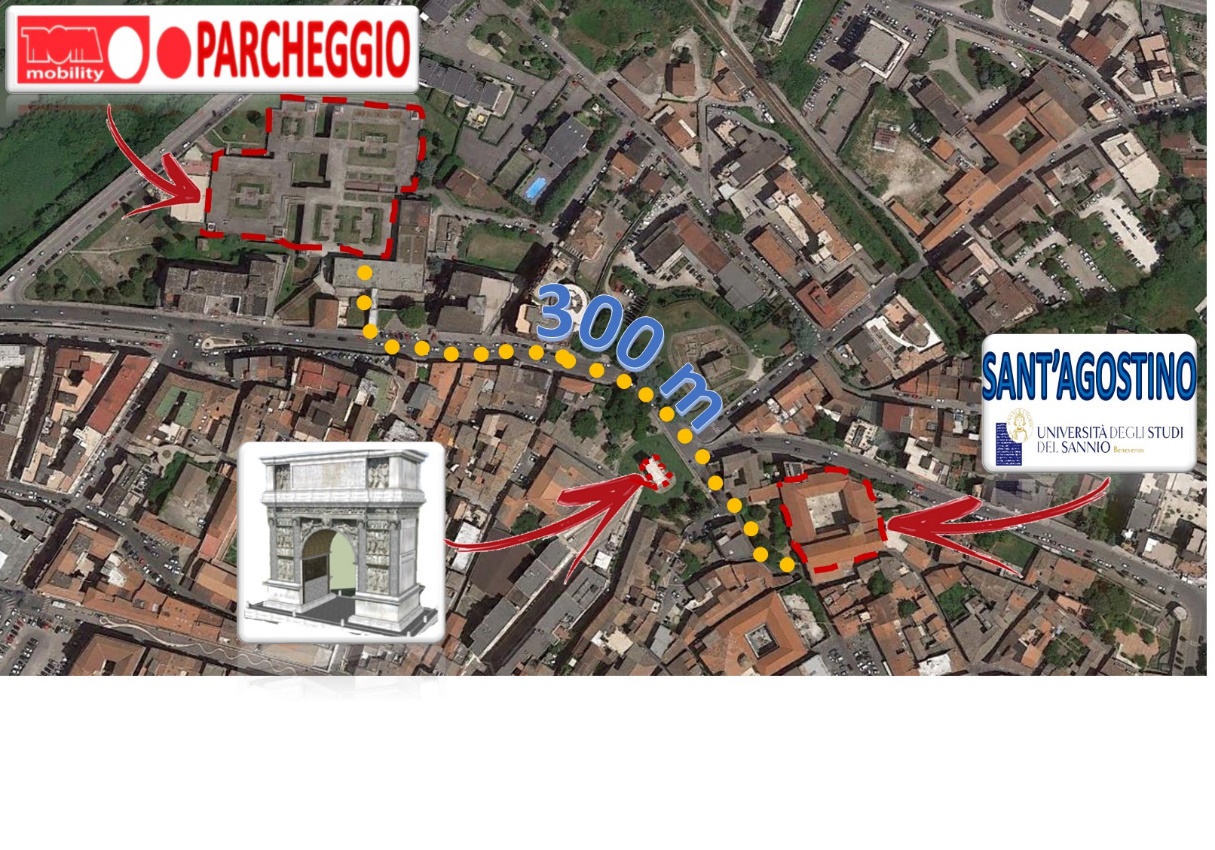 